Transfer Orientation Schedule Planner 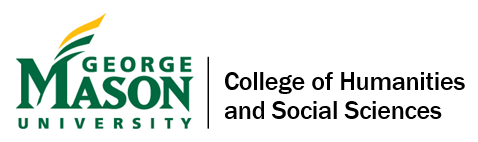 Refer to your major degree worksheet, four-year graduation plan, and transfer credit evaluation to identify Mason Core, college general education requirements, and/or major requirements you can take in your first semester. If you have any questions, ask your academic advisor!Reminders:Full-time enrollment begins with 12 credits.  Do not register for requirements that you may have fulfilled with transfer credit or exam credit that has not yet posted to your transcript in Patriot Web.The most appropriate sections of ENGH 302 for your major are: Social Science, Humanities, or Multidisciplinary. Ex: ENGH 302-S01, Advanced Comp (Social Sci). You must have completed the equivalent of ENGH 100/101 and a literature course to sign up for ENGH 302. Entering under the GAA? Ask your advisor how to register!The beginner level course of a foreign language is 110 (6 credits) and the intermediate level courses are 201 (Intermediate I, 3 credits) and 202 (Intermediate II, 3 credits). A language placement test is available for all languages taught at Mason. Students in BS major programs are not required to take foreign languageTo find course descriptions, go to catalog.gmu.edu and select A to Z Courses to search.Find Your CHSS Academic Advisor:https://chssundergrad.gmu.edu/students/advising Find Mason Core and Non-Western Culture Courses for Fall 2020:https://chss.gmu.edu/general-education/all-requirementsContact CHSS Undergraduate Academic Affairs:Email: chssadv@gmu.edu or Web: https://chssundergrad.gmu.edu/ Requirement/CourseAlternates